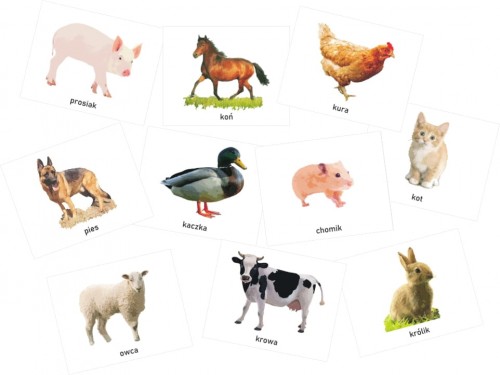 ZWIERZĘTA HODOWLANE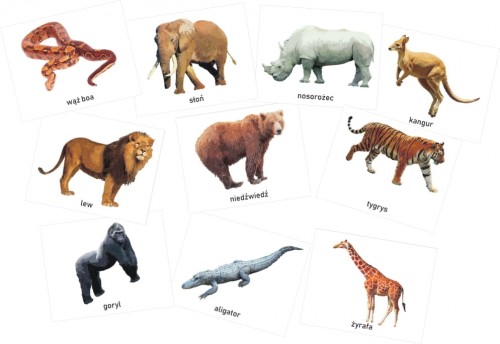 ZWIERZĘTA DZIKIE